Till Kommunstyrelsens möte 2020-03-02:Protokollsanteckning: Kommunfullmäktiges årsredovisning 2019Vänsterpartiet delar inte uppfattningen att kommunfullmäktige inte bedriver sådan verksamhet som föranleder ett aktivt jämställdhetsarbete. Kommunfullmäktige skulle exempelvis framledes kunna ägna uppmärksamhet åt förekomst av härskartekniker och att främja ett jämställt talutrymme i fullmäktigedebatten, samt verka för en jämställd fördelning av uppdrag i nämnder och styrelser.För Vänsterpartiet i KommunstyrelsenIda Legnemark och Stefan Lindborg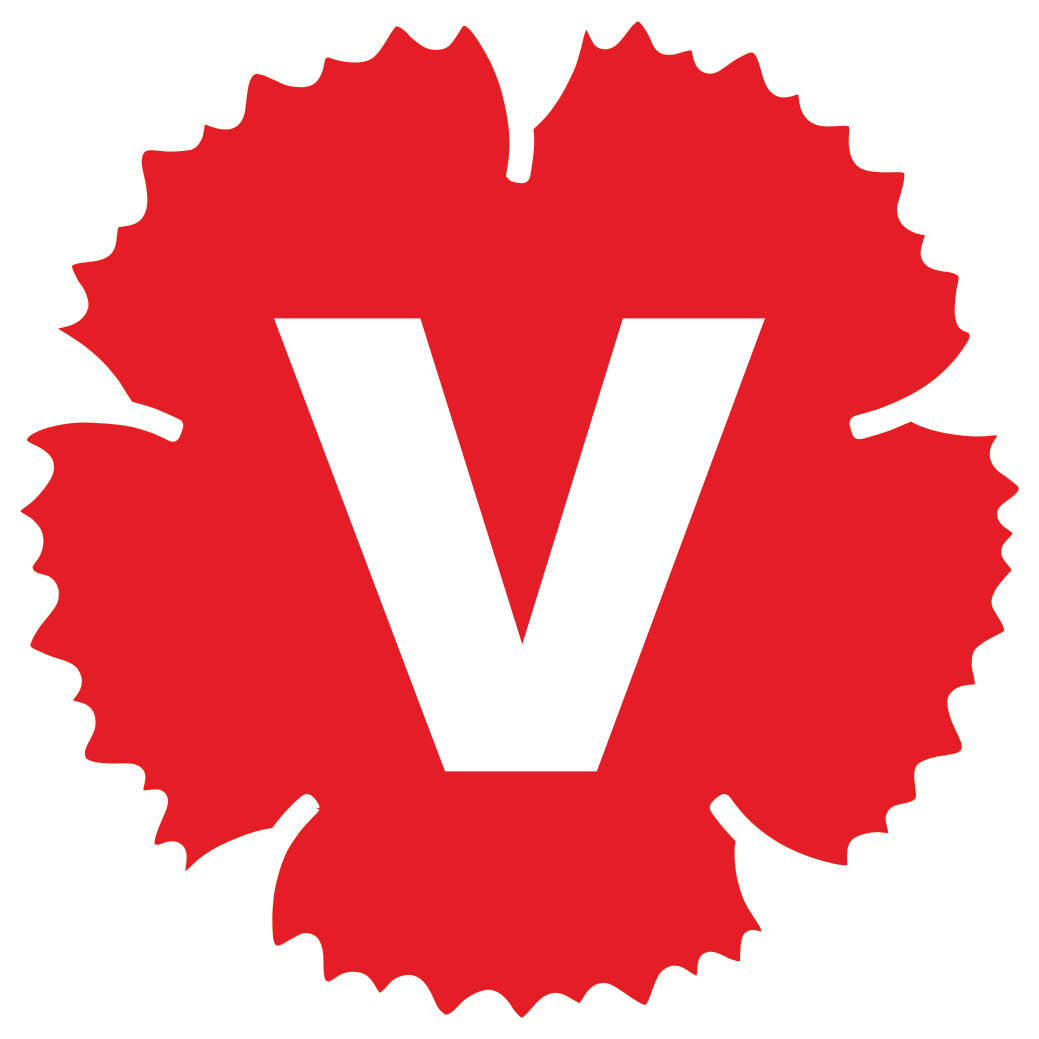 